飯南町子育て支援センター　　　　　　　　　　　　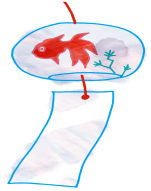 　　　　　　　　　　　　　　　　　　　　　　　　　　　　　　　　　　　　　　　　　　　　　　　　　　　　　　　　　　　　　　　　　令和元年7月24日　　天候不順で気温の差も激しく、体調を崩しやすい状況が続いています。体調管理には十分に気をつけましょう。熱中症にならないように水分補給をこまめにし、休息や睡眠を十分にとって、この時期を乗り切りましょう。8月もたくさんの参加をお待ちしています。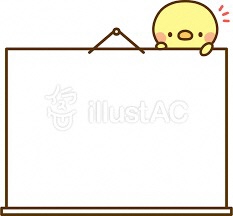 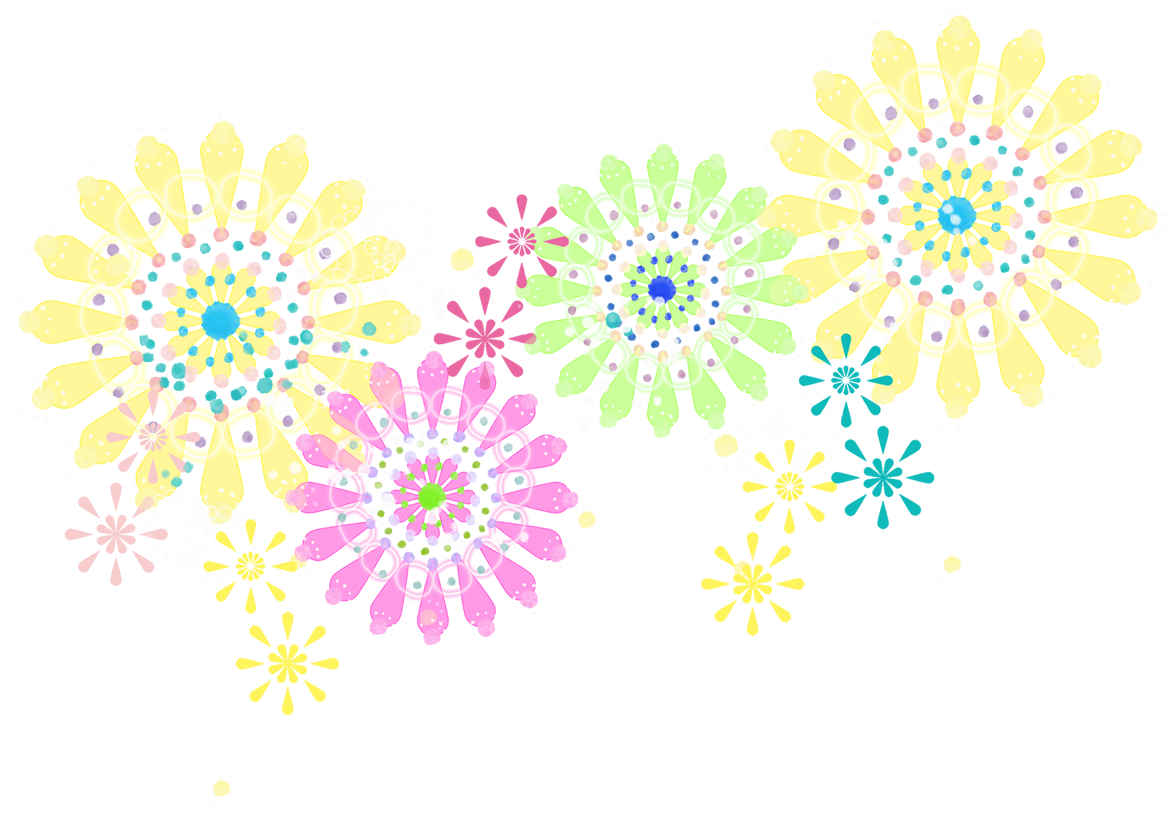 　　　水遊びをします　　　　　　　　　　　　　　　　　　　　　「皮膚科講演会」のお知らせ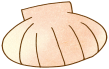 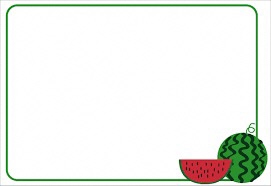 　　　　　7日には水遊びをします。　　　　　　　　　　　　　　　　　　　9月5日（木）には、出雲市　山田皮膚科の着替え、バスタオル、飲み物などを準備して　　　　　　　　　　　山田院長さんによる皮膚科講演会を開催します。お出かけください。　　　　　　　　　　　　　　　　　　　　　近づきましたらチラシ、CATVでお知らせします。　　　　　　　　　　　　　　　　　　　　　　　　　　　　　　　　　　　是非、ご参加ください。　　　　　　　　　　　　　　　　　　　　　　　　　　来島保育所内　子育て支援センターTEL・FAX　　76－3284　　　　　　　　　　　　　　　　　　　　　＜　８月の行事予定　＞